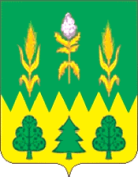 РОССИЙСКАЯ ФЕДЕРАЦИЯОРЛОВСКАЯ ОБЛАСТЬАДМИНИСТРАЦИЯ ДМИТРОВСКОГО РАЙОНАПОСТАНОВЛЕНИЕ   02 июня 2017   	№  152          г. ДмитровскОб утверждении конкурсной документации открытого конкурса по отбору управляющих организаций для управления многоквартирными домами, расположенными на территории муниципального образования Дмитровский район Орловской областиВ соответствии со ст. 161 Жилищного кодекса Российской Федерации, постановлением Правительства Российской Федерации от 6 февраля 2006 года №75 «О порядке проведения органом местного самоуправления открытого конкурса по отбору управляющей организации для управления многоквартирным домом»,  руководствуясь постановлением администрации Дмитровского района от 22 ноября 2016г №245 «О проведении  открытого конкурса по отбору управляющих организаций для управления многоквартирными домами,  расположенными на территории муниципального образования Дмитровский район Орловской области»  администрация Дмитровского района постановляет:Утвердить Конкурсную документацию открытого конкурса по отбору управляющих организаций для управления многоквартирными домами, расположенными на территории муниципального образования Дмитровский район Орловской области, согласно приложению к данному постановлению. Разместить извещение о проведении конкурса в информационно-телекоммуникационной сети «Интернет» на официальном сайте для размещения информации о проведении торгов.2. Настоящее постановление вступает в силу со дня его подписания.Глава района                                                                                          С. А. Козин 